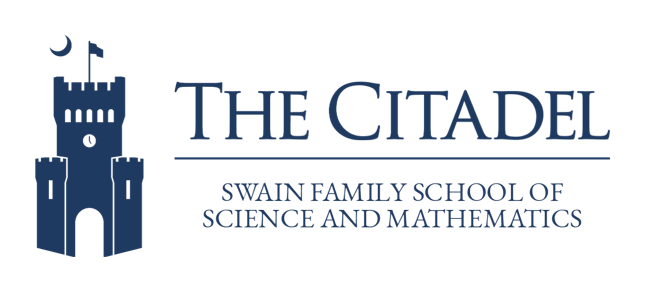 FGC Faculty Development and Presentation Grants Application for Tenured and Tenure-Track Faculty Supported by The Citadel FoundationApplicant: URL link to curriculum vitae:Department: Presentation or Development Grant Application? Title and/or Topic of Research Presentation, if applicable:Abstract (200 words or less):Place below one of the following:  the abstract of the presentation, a copy of the presentation proposal submitted to the professional society/meeting, or a description of the research. Conference Information:Enter below the name of the conference, the first and last day of the meeting, the city and state of the meeting, and the inclusive dates for attendance.Name of Conference First Day of Conference Last DayPlace of Conference Number of Days for Request Justification of Travel to Present the Results of Research:Indicate the specific benefits to yourself and to The Citadel.If this presentation involves international travel (excluding Canada and US Jurisdictions), please include specific justification.Projected Costs:Confirmation of Acceptance:Has your presentation been accepted by the Conference? Yes	NoIf not, please provide the date when confirmation of acceptance is expected.List CF Presentation of Research Grants awarded in the fiscal year for which this application applies.NoneAdditional InformationProvide any additional appropriate information below:Signature of ApplicantBy checking this box, you electronically "sign" this document, acknowledging that all of the information provided is correct and accurate to the best of your knowledge.Name	TitleDate For Completion by Department Head (or Dean if Department Head is applying) Please sign here to indicate that you have reviewed this proposal (required): ________________________________________ Date: ____________________ Please check one of the following. Comments may be submitted on a separate sheet. ( ) I endorse this proposal (comments optional). ( ) I do not endorse this proposal (explanation required)PLEASE NOTE: All approvals require a brief, less than one page report in Microsoft Word, to be emailed to the Office of the Dean of SSM no later than 30 days after the event. Report TemplateTitle: What: Goals: Outcomes: Total cost for this event was: ItemEstimateAirfareVehicle including Taxi/ShuttleParking CostLodgingMealsRegistrationOther (specify)TotalAmount AwardedAmount SpentDate of ActivitySite of Activity